Срок Зап. № 901/02.04.2019г.  Считано от 01.04.2019 до 01.04.2022 Прекъсва за 1 година, поради майчинство Зап. № 2637/01.10.2019 Считано от 11.09.2019 до 11.09.2020 Форма – редовнаДокторска програма: Епизоотология, инфекциозни болести и профилактика на заразните заболявания по животнитеСекция – «Епидемиология, инфекциозни болести и превантивна медицина“Финансиране: по години 2019 г. – 5 960 лв2020 г. – 5 960 лв2020 г. -1040,00лв доп.средстваОБЩО: 12 960 лв.Преходен остатък: 5960 лв Часове в занятия: 8 часа седмичноУчастие в университетски проекти: “РЕТРОСПЕКТИВНИ И КОЛИЧЕСТВЕНИ ПРОУЧВАНИЯ НА СПОНТАННИ МАМАРНИ НЕОПЛАЗИИ ПРИ КОТКАТА” Ръководител: доц. д-р Радостин Стефанов Симеонов Продължителност на проекта: три години Срок: Зап.№ 634/04.03.2020г. считано от 01.03.2020 до 01.03.2023 г.Форма – редовнаДокторска програма: Фармакология Секция – «Фармакология“ Финансиране: 2020 г. – 5 960 лв2020 г. -1040,00лв доп.средстваОБЩО: 7 000 лв.Преходен остатък: 2287,81 лв. Часове в занятия: 453 часа практически упражнения по дисциплината "Фармакология и фармация", със студенти от трети курс специалност "Ветеринарна медицина"Участие в университетски проекти: нямаНационални проекти: Национална Научна Програма „Репродуктивните Биотехнологии В Животновъдството В България“ – Репробиотех, финансирана от Мон.; 2020гМеждународни проекти: нямаКонференции в България: Юбилейна научна конференция с международно участие, 25 години Тракийски университет, 15.05.2020 г., Стара Загора, с доклад на научна разработка със заглавие „In vitro investigation of the effect of tetracycline antibiotics on Trueperella pyogenes“Конференции в чужбина: нямаСрок: Зап. № 348/17.02. 2021 г. Считано от 01.03.2021 до 01.03.2024 г Форма – редовнаДокторска програма: Генетика Секция – «Генетика“Финансиране: 2021 г. – 7000 лв.2022 г. – 7000 лв.Преходен остатък:Часове в занятия:Участие в университетски проекти: Национални проекти:Международни проекти:Конференции в България:Конференции в чужбина:Срок: Зап. № 349/17.02. 2021 г. Считано от 01.03.2021 до 01.03.2024 г Форма – редовнаДокторска програма: Зоохигиена и организация на ветеринарното обслужванеСекция – „Вет. законодателство и мениджмънт“Финансиране: 2021 г. – 7000 лв.2022 г. – 7000 лв.Преходен остатък:Часове в занятия:Участие в университетски проекти: брой, годинаНационални проекти:Международни проекти:Конференции в България:Конференции в чужбина:Срок: Зап. № 350/17.02. 2021 г. Считано от 01.03.2021 до 01.03.2024 г Форма – редовнаДокторска програма: Ветеринарно-санитарна експертизаСекция – «Хигиена, технология и контрол на хранителните продукти от животински произход“Финансиране: 2021 г. - 7000 лв.2022 г. – 7000 лв.Преходен остатък: ----Часове в занятия: ----Участие в университетски проекти: ----Национални проекти: ----Международни проекти: ----Конференции в България: ----Конференции в чужбина: ----Срок: Зап. № 352/17.02.2021 г. Считано от 01.03.2021 до 01.03.2024 г. Форма: редовнаДокторска програма: Акушерство и гинекология на животните и болести на новородените животниКатедра: «Акушерство, репродукция и репродуктивни нарушения“ Финансиране: 2021 г. - 7000 лв.2022 г. – 7000 лв.Преходен остатък:Часове в занятия:Участие в университетски проекти: брой, годинаНационални проекти:Международни проекти:Конференции в България:Конференции в чужбина:Срок: Зап.№ 545/07.03.2018г. считано от 01.03.2018 до 01.03.2022 г.Форма – задочнаДокторска програма: Епидемиология и инфекциозни болестиСекция - Епидемиология, инфекциозни болести и превантивна медицинаФинансиране: 2018 г. – 1987.00 лв.2019 г. – 1987.00 лв.2020 г. - 1987.00 лв. + 613.00 лв. (допълнителни средства)Общо – 6 574 лв.Преходен остатък: 2 015,94 лвЧасове в занятия:Участие в университетски проекти: 2Национални проекти: Международни проекти: 1 (GP/EFSA/ENCO/2018/04)"Идентифициране на специфични компетентни вектори, чрез модерни молекулярно- биологични методи (ДНК баркодинг)"Конференции в България: ВЕТЕРИНАРНАТА МЕДИЦИНА В ПОЛЗА НА ХОРАТА ВТОРА МЕЖДУНАРОДНА НАУЧНА КОНФЕРЕНЦИЯ 18-19 октомври 2019 г ONLINE INTERNATIONAL SCIENTIFIC CONFERENCE “TRADITION AND MODERNITY IN VETERINARY MEDICINE, 24-26.04.2020, YUNDOLA, BULGARIA. ЮБИЛЕЙНА НАУЧНА КОНФЕРЕНЦИЯ С МЕЖДУНАРОДНО УЧАСТИЕ – 25 ГОДИНИ ТРАКИЙСКИ УНИВЕРСИТЕТ НА 15 МАЙ 2020, STARA ZAGORAКонференции в чужбина:XX SYMPOSIUM OF EPIZOOTIOLOGIST AND EPIDEMIOLOGIST (XX EPIZOOTIOLOGY DAYS), VRNJAČKA BANJA, 18 - 20 April 2018.XXI SYMPOSIUM OF EPIZOOTIOLOGIST AND EPIDEMIOLOGIST (XXI EPIZOOTIOLOGY DAYS), Novi Sad 08-10 April 2019Срок: Зап.№ 547/07.03.2018г. считано от 01.03.2018 до 01.03.2022 г. Форма – задочнаСекция – «Епидемиология, инфекциозни болести и превантивна медицина“ Докторска програма: Епизоотология, инфекциозни болести и профилактика на заразните заболявания по животнитеФинансиране: 2018 г. – 1987.00 лв.2019 г. – 1987.00 лв.2020 г. - 1987.00 лв. + 613.00 лв. (допълнителни средства)Общо – 6 574 лв.Преходен остатък: 4 670,18 лв.Часове в занятия:Участие в университетски проекти: брой, годинаНП 2/2019 - ВМФ на тема „Теренни проучвания върху постваксиналния имунен отговор след приложение ваксини срещу заразна агалаксия в интензивно и екстензивно отглеждани стада дребни преживни животни“Национални проекти:Международни проекти:Конференции в България:1. ONLINE INTERNATIONAL SCIENTIFIC CONFERENCE “TRADITION AND MODERNITY IN VETERINARY MEDICINE, 24-26.04.2020, YUNDOLA, BULGARIA. Evstatiev C., Gospodinova K., Vladimir Petrov V. Comparative analysis of immune response in goats and sheep after vaccination against contagious agalactia - a field study. 2. ЮБИЛЕЙНА НАУЧНА КОНФЕРЕНЦИЯ С МЕЖДУНАРОДНО УЧАСТИЕ – 25 ГОДИНИ ТРАКИЙСКИ УНИВЕРСИТЕТ НА 15 МАЙ 2020, STARA ZAGORAEvstatiev C., Gospodinova K., Vladimir Petrov V. Comparative analysis of the postvaccinal immune response in sheeps in two farms after vaccination against infectious agalacia – a field study.Конференции в чужбина:Срок: Зап.№ 589/08.03.2019г. считано от 01.03.2019 до 01.03.2023 г.Форма – задочнаДокторска програма: Паразитология и инвазионни болести на животните и човека Секция – «Паразитология“Финансиране: 2019 г. – 1987.00 лв.2020 г. -  1987.00 лв. + 613.00 лв. (допълнителни средства)Общо – 4 587,00 лв.Преходен остатък: 2 597,35 лв.Часове в занятия:0Участие в университетски проекти: 2 – 2020; 2 - 2021Национални проекти: 1 – 2019г. – 2022г.Международни проекти: 2 /1 – 2019 и 1 – 2020 – 2021/Конференции в България: 1- 2019Конференции в чужбина: 1 – 2021/планувана/. Срок: Зап.№ 635/04.03.2020г. считано от 01.03.2020 до 01.03.2024 г.Форма – задочнаДокторска програма: Акушерство и гинекология на животните и болести на новородените животниКатедра – «Акушерство, репродукция и репродуктивни нарушения“Финансиране: 2019 г. – 1987.00 лв.2020 г. -  1987.00 лв. + 613.00 лв. (допълнителни средства)Общо – 4 587,00 лв.Преходен остатък: 2 597 лв.Часове в занятия:Участие в университетски проекти: Национални проекти:  ННП РепробиотехМеждународни проекти: „Еразъм+“ мобилност в Битолският университет „Свети Климент Охридски“, Битоля, Република Северна МакедонияКонференции в България:        Юбилейна конференция - 25 години Тракийски университет с международно участие, проведена на 15.05.2020 г. / доклад/Научна конференция с международно участие "Животновъдната наука - предизвикателства и иновации"  -  Институт по животновъдни науки - Костинброд, 05.11.2020г. / доклад/Конференции в чужбина:Срок: Заповед № 637/04.03.2020 г. считано от 01.03.2020 до 01.03.2024 г.Форма: ЗадочнаДокторска програма: Ветеринарно-санитарна експертизаСекция: «Хигиена, технология и контрол на хранителните продукти от животински произход“Финансиране: 2020 г. - 1987.00 лв. + 613.00 лв. (допълнителни средства)Общо – 2 600,00 лв.2021 г. – 2600 лв.2022 г. – 2600 лв.Преходен остатък: 2 600 лв.Часове в занятия: 0Участие в университетски проекти:  НеНационални проекти: НеМеждународни проекти: НеКонференции в България: Участие в 13-та научна конференция на Българския контактен център на EFSA под мотото „Наука в условията на COVID-19“, 22-ри октомври 2020 г.Конференции в чужбина: НеСрок: Зап. № 351/17.02. 2021 г. Считано от 01.03.2021 до 01.03.2025 г Форма – задочнаДокторска програма: Ветеринарна микробиологияСекция – «Ветеринарна микробиология“ Финансиране: 2021 г. – 2 600 лв2022 г. – 2600 лв.Преходен остатък:Часове в занятия:Участие в университетски проекти: брой, годинаНационални проекти:Международни проекти:Конференции в България:Конференции в чужбина:Срок: Зап. № 351/17.02. 2021 г. Считано от 01.03.2021 до 01.03.2025 г  “ Финансиране: 2021 г. – 2 600 лв2022 г. – 2600 лв.Преходен остатък:Часове в занятия:Участие в университетски проекти: Доц. д-р Добри Желев Ярков, двм, доц. Цветан Минчев Чапръзов, двм, д-р Руско Петров, Нели Георгиева  Цанкова, Деница  Веселинова  Петкова, Яна Георгиева Андонова „Сравнително проучване на някои основни кръвни биохимични показатели при волиерно отглеждани брадати, белоглави, черни, египетски лешояди и гарвани гробари в България“Национални проекти:Проект „Спасителен център за диви животни - Зелени Балкани, Стара Загора“ (България)Проект "Завръщане на ловния сокол в България" (България) - ЗАД АрмеецПроект "Синьо лято със Зелени Балкани", Стара Загора (България) Финансиран от Обществен дарителски фонд - Стара ЗагораПроект "Опазване и популяризиране на щъркелите в Белозем - Европейското село на белия щъркел в България", Белозем (България) Финансиран от инициатива "Ти и Lidl за по-добър живот"Проект "Дейности и начин на работа в природозащитна НПО Зелени Балкани“ към проект Студентски практики на МОН (България) Проект "Млади, зелени, надежди!", Стара Загора (България) Финансиран от Младежка Банка - Стара ЗагораПроект "Млади ветеринари в помощ на ранената дива природа“ (България) Финансиран от програма „Мтел еко грант"Проект "Пернати помощници в полето" (България) Финансиран от програма „Мтел еко грант"Проект "Опознай птиците на българската природа", Стара Загора (България) Финансиран от Обществен дарителски фонд - Стара ЗагораМеждународни проекти:Проект “По добър живот за белошипата ветрушка в Югоизточните Балкани” LIFE19 NAT/BG/001017 (България) Проект "Защита на египетския лешояд на Балканите" (България) Проект "Завръщане на ловния сокол в България" (България) Финансиран от, Environment Agency - Abu Dhabi, Mohamed bin Zayed Species Conservation FundПроект “Нова надежда за египетския лешояд“ LIFE16 NAT/BG/000874 (България) Проект "Светло бъдеще за черния лешояд" LIFE14 NAT/BG/000649 (България) Проект "Опазване на Царския орел в България" (България) Финансиран от People’s Trust for Endangered Species, EURONATUR, CBD Habitat, Vogelpark Walsrode Fonds e.V.Проект "Опазване на Червеногушата гъска" (България) Финансиран от EECONET Action Fund, EURONATUR, Франкфуртското Зооложко дружество и Комитета Против Убийството на ПтициПроект "Развитие и прилагане на общ еко туристически продукт в Белозем - Европейското село на белия щъркел в България", Белозем (България) Финансиран от EuroNaturПроект "Натура 2000 в България - НОВИ ХОРИЗОНТИ" LIFE17 GIE/BG/000371 (България)Проект "Опазване и популяризиране на щъркелите в Белозем - Европейското село на белия щъркел в България", Белозем (България) Финансиран от инициатива "Ти и Lidl за по-добър живот"Проект "По-голям шанс за белошипата ветрушка в България” LIFE11 NAT/BG/360 (България) Проект "Влажни ливади и пасища” на фондации EuroNatur (Германия) и Ciconia (Лихтенщайн), Белозем (България) Опазване на белия щъркел чрез преки консервационни дейности и създаване на местен капацитет и условия за развитие фото и орнитотуризъмПроект "Хора ЗА природата - зелено общество в действие“ (България) Финансиран от Конфедерация Швейцария, чрез Фонда за развитие на гражданското обществоПроект "Възстановяване на популациите на едрите европейски лешояди в България” LIFE08 NAT/BG/000278 (България) Конференции в България:Девета Национална студентска научна конференция "Екологията - начин на мислене"Alian Vulchev, Stilyana Cherneva, Rusko Petrov, Manol Karadaev, Milica Ivanova, Velichka Manolova, Roslan Marinov, „Принос на Спасителния център за диви животни за опазване и рехабилитация на белия щъркел (Ciconia ciconia) в България" Конференция  на тема ,,Опазване на видовете и местообитанията чрез устойчиво селско стопанство“Руско Петров1,2, Ивайло Клисуров1, Добри Ярков2, Яна Андонова1,3, Градимир Градев1 „Потенциални консервационни дейности за управление на хранителни местообитания на ловния сокол (Falco cherrug), в процеса на реинтродукцията на вида в България“.Конференция  на тема ,,Опазване на видовете и местообитанията чрез устойчиво селско стопанство.“Деница Петкова2, Руско Петров1,2, Въло Вълов2, Гергана Цветкова2,, Адрияна Белчева2,  „Заболявания  при пасищно отглеждане на дребни преживни животни“.Конференция  на тема ,,Опазване на видовете и местообитанията чрез устойчиво селско стопанство“Албена Бекярова2,  доц. Добри Ярков2  Руско Петров1,2, Яна Андонова1,3  "Най-често срещаните травми и заболявания при пасищно отглеждане на примитивни породи говеда".Научната конференция – „100 години висше аграрно образование в България“. Руско Петров2, Яна Андонова2  , Добри Ярков1,2, Yoana Gancheva,3  "Специфики при размножаването на ловния сокол (Falco cherrug) във волиерни условия ".  – записан за участие.Студентска научна конференция „БИОИКОНОМИКА, СЕЛСКО СТОПАНСТВО И ТУРИЗЪМ ЗА ПО-ДОБЪР ЖИВОТ“ Nikolay Krastev, Maya Popova, Gradimir Gradev, Rusko Petrov, 2020. USING OF KARAKACHAN HORSES FOR MANAGEMENT OF GRASSLAND HABITATS AS HUNTING GROUNDS OF LESSER KESTREL AND IMPERIAL EAGLE. Agraren Universitet Plovdiv - Nauchni Trudove / Scientific Works of the Agrarian University - Plovdiv 2020 Vol.62 No.1 pp.157-167 ref.27Конференции в чужбина:International Scientific Conference on Restoration of Conservation-Reliant Species and Habitats. Ivanka Lazarova, Rusko Petrov, Yana Andonova, Ivaylo Klisurov, Andrew Dixon. Reintroduction of the Saker Falcon (Falco cherrug) in Bulgaria – preliminary results from the ongoing establishment phaseСрок: Зап. № 186/27.01.2022 г. Считано от 01.03.2022 до 01.03.2025 г Форма – редовнаДокторска програма: „Акушерство и гинекология на животните и болести на новородените животни”Катедра / Секция – Акушерство, репродукция и репродуктивни нарушения”Финансиране: 2021 г. – 7000 лв.Преходен остатък:Часове в занятия: 190 часаУчастие в университетски проекти: брой, годинаНационални проекти: Участие в работен пакет 3 на Национална Научна програма „Интелигентно животновъдство“.Международни проекти: Конференции в България: Anton Antonov, Boyana Ivanova. Effect of equilibration process on canine spermatozoa after vitrification with nonpermeable cryoprotectants and coconut water extender. INTERNATIONAL SCIENTIFIC CONFERENCE “TRADITION AND MODERNITY IN VETERINARY MEDICINE”, 08-10.04.2022, Bulgaria.Boyana Ivanova, Anton Antonov. Canine sperm vitrification with egg yolk and coconut water extender. INTERNATIONAL SCIENTIFIC CONFERENCE “TRADITION AND MODERNITY IN VETERINARY MEDICINE”, 08-10.04.2022, Bulgaria. Б. Синапов, Б. Иванова. Кинематични параметри на сперматозоидите и репродуктивен отговор на овце от породата Източнофризийска овца след приложение на Асистирани Репродуктивни Технологии. XXХII Международна Online Научна Конференция, 2-3 Юни 2022 г.Конференции в чужбина: E. Kistanova; S. Yotov; D. Abadjieva; G. Bonev; D. Yarkov; M. Karadaev; B. Ivanova; B. Sinapov. Methylation of gene SIRT1 in ram spermatozoa from Lacon and Assaf breeds. ESDAR Conference 2022, Greece.A. Antonov; B. Ivanova. Canine sperm vitrification with non-permeable cryoprotectants and coconut water extender. ESDAR Conference 2022, Greece.B. Ivanova; A. Antonov. Influence of equilibration time on the quality of canine spermatozoa after vitrification using egg yolk and coconut water extender. ESDAR Conference 2022, Greece.D. Abadjieva; E. Kistanova; S. Yotov; A. Atanasov; B. Ivanova; D. Yarkov; B. Sinapov. Sexing of fresh ram semen by activation of the toll-like receptors 7/8 (TLR7/8). ESDAR Conference 2022, Greece.Срок: Зап. № 832/29.03.2022 г. Считано от 01.04.2022 г до 01.04.2025 г Форма – редовнаДокторска програма: Патология на животнитеКатедра / Секция – ,, Вътрешни незаразни болести ‘‘Финансиране: 2022 г. – 7000 лв.Преходен остатък:Часове в занятия:Участие в университетски проекти: брой, годинаНационални проекти:Международни проекти:Конференции в България:Конференции в чужбина:Срок: Зап. № 189/27.01.2022 г. Считано от 01.03.2022 до 01.03.2026 г. Форма – задочнаДокторска програма: Зоохигиена и организация на ветеринарното обслужванеКатедра / Секция – „Вет. законодателство и мениджмънт“Финансиране: 2022 г. – 2600 лв.Преходен остатък:Часове в занятия:Участие в университетски проекти: брой, годинаНационални проекти:Международни проекти:Конференции в България:Конференции в чужбина:Срок: Зап. № 188/27.01.2022 г. Считано от 01.03.2022 до 01.03.2026 г. Форма – задочнаДокторска програма: Зоохигиена и организация на ветеринарното обслужванеКатедра / Секция – „Вет. законодателство и мениджмънт“Финансиране: 2022 г. – 2600 лв.Преходен остатък:Часове в занятия:Участие в университетски проекти: брой, годинаНационални проекти:Международни проекти:Конференции в България:Конференции в чужбина:Срок: Зап. № 187/27.01.2022 г. Считано от 01.03.2022 до 01.03.2026 г. Форма – задочнаДокторска програма: Ветеринарно-санитарна експертизаКатедра / Секция – „Качество и безопасност на храните и ветеринарно законодателство“Финансиране: 2022 г. – 2600 лв.Преходен остатък:Часове в занятия:Участие в университетски проекти: брой, годинаНационални проекти:Международни проекти:Конференции в България:Конференции в чужбина:Срок: Зап. № 185/27.01.2022 г. Считано от 01.03.2022 до 01.03.2026 г. Форма – задочнаДокторска програма: Зоохигиена и организация на ветеринарното обслужванеКатедра / Секция – „Общо животновъдство“Финансиране: 2022 г. – 2600 лв.Преходен остатък:Часове в занятия:Участие в университетски проекти: брой, годинаНационални проекти:Международни проекти:Конференции в България:Конференции в чужбина: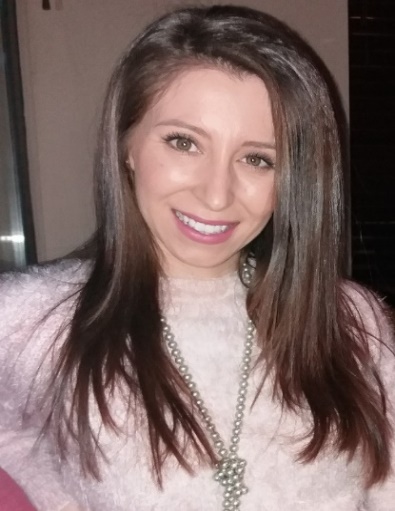 Василена Валентинова ГълеваГодина на раждане - 26.08.1988 г.Година на завършено висше образование /Университет/ - 2013 г. Ветеринарномедицински факултет при Тракийски университетТема: «Епидемиологични и клинико-микробиологични проучвания на инфекцията със Streptococcus suis при интензивно отглеждани свине в Р България»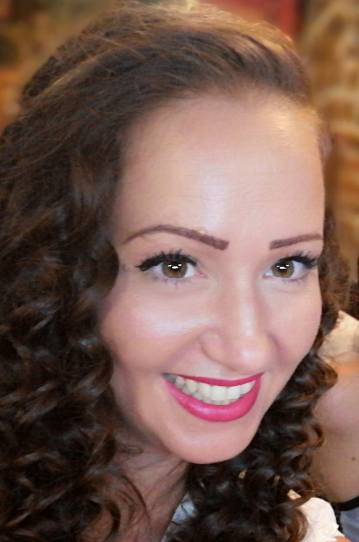 Цветелина Владимирова ПетковаГодина на раждане - 05.08.1987 г.Година на завършено висше /Университет/ – 2012 г. ТрУ Стара Загора, ВМФТема: Лекарствени взаимодействия между антибиотици и вещества, потенциращи антибактериалния ефект 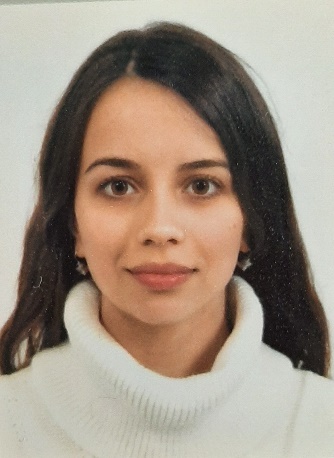 Албена Христова БекяроваГодина на раждане - 28.03.1996 г.Година на завършено висше /Университет/  Бакалавърска степен:Специалност: „Екология и опазване на околната среда“, Тракийски ниверситет, гр. Стара Загора – 2019г.Магистърска степен:Специалност: „Приложна молекулярна биология“, Пловдивски ниверситет „Паисий Хилендарски“, гр. Пловдив – 2020г.Тема: Геномна оценка на продуктивните качества на говеда 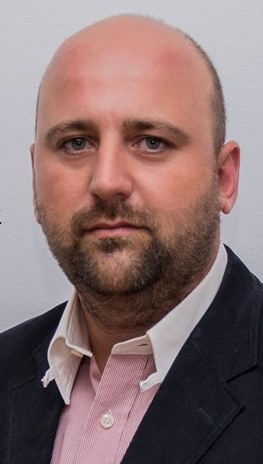 Здравко Иванов ТодоровГодина на раждане - 02.07.1984Година на завършено висше /Университет/ – ТРУ Ветеринарен факултет 2013г.Тема: Формиране на компетенции при мениджмънт на ветеринарна практика 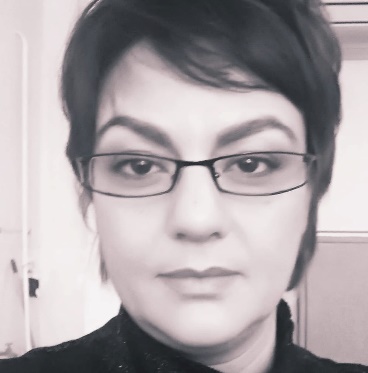 Румяна Крумова ФасулковаГодина на раждане - 20.06.1983 г.Година на завършено висше /Университет/   – декември, 2012 одина, ТрУ, ВМФТема: Vibrio parahaemolyticus и безопасност на хидробионтите за консумация 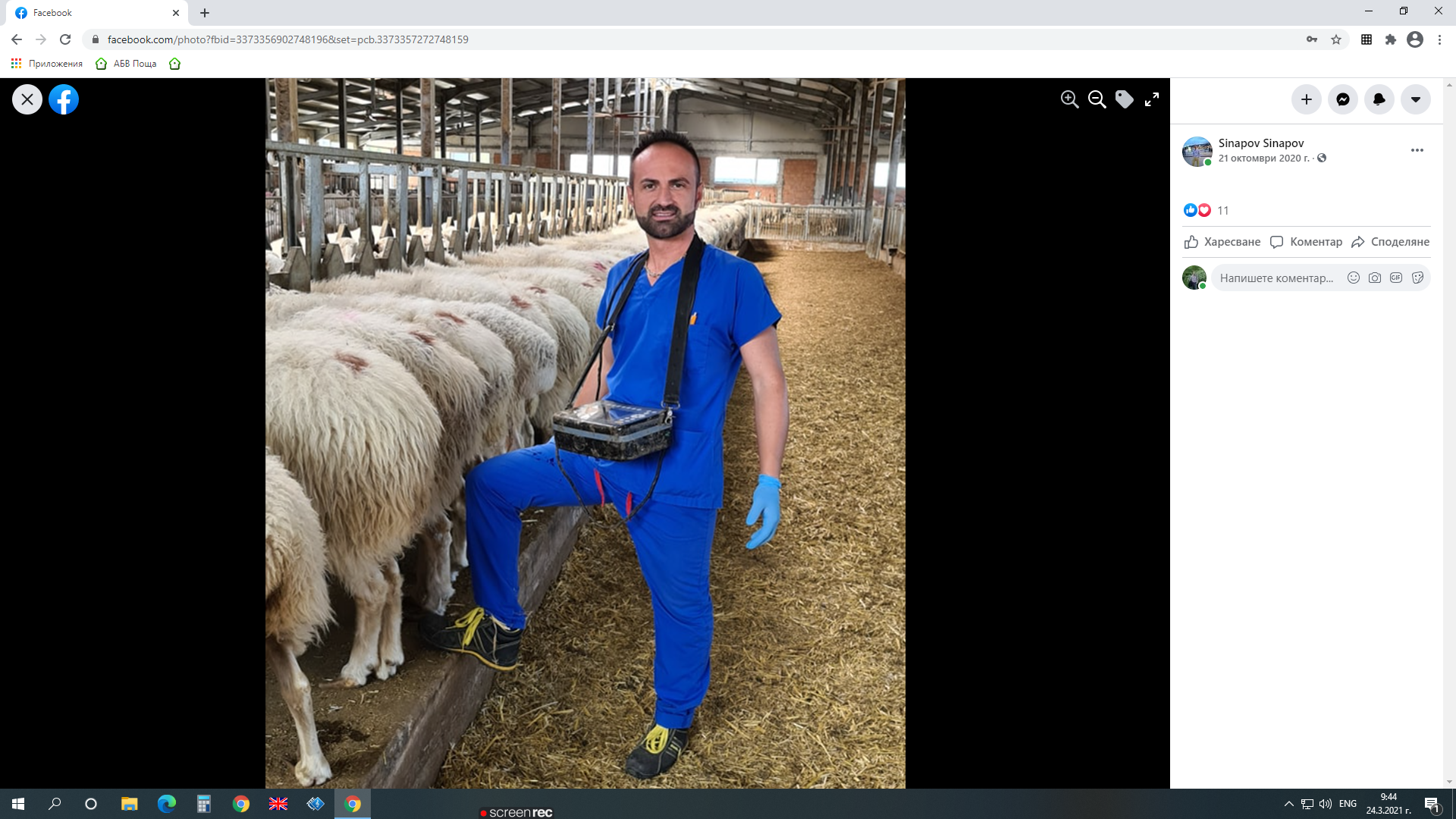  Бранимир Алдинов Синапов Година на раждане: 06.11.1982 Година на завършено висше /Университет/:2008, Ветеринарна медицина, Тракийски университет Тема: Проучване върху ембрионалната смърт             при овце 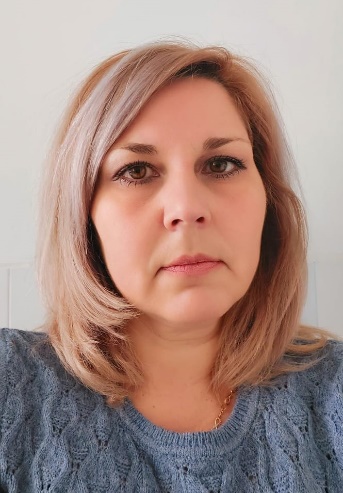 Красимира Желязкова ГосподиноваГодина на раждане - 17.04.1975 г.Година на завършено висше /Университет/ – 	     1998 г., ПУ "Паисий Хилендарски", Биологически факултетТема: Сравнителни диагностични изследвания      при актуални векторно предавани рикетсиози при кучето в БългарияЦветомир Геновелов ЕвстатиевГодина на раждане - 07.09.1991 г.Година на завършено висше /Университет/ – Тракийски Университет, Веринарномедицински факултет, 2016, Тема: Етиологични, клинико-епидемиологични и имунологични проучвания на заразната агалаксия по овцете и козите 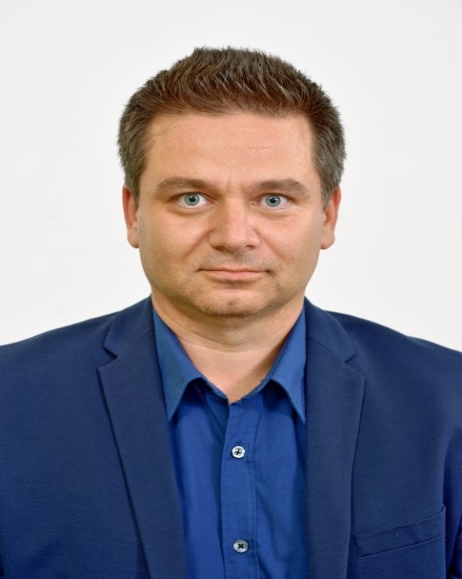 Антон Стойчев ТоневГодина на раждане - 24.10.1989 г.Година на завършено висше /Университет/ –– 2002г. ТрУ, ВМФТема: Епидемиологични, клинични, радиологични изследвания и терапия на белодробните стронгилидози при котки 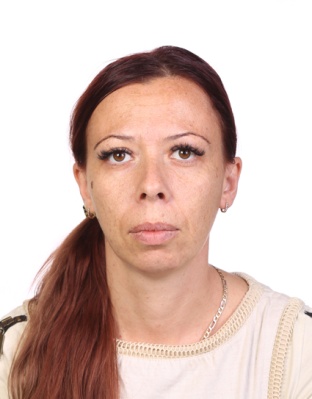   Радена Каменова НеноваГодина на раждане - 05.02.1981 г.Година на завършено висше /Университет/ – 2005г. ТрУ, ВМФТема: Оптимизиране на репродуктивния процес при биволици".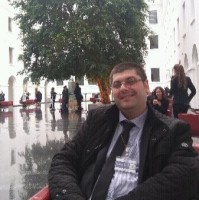 Иван Димитров ГенчевГодина на раждане: 11.08.1981 г.Година на завършено висше /Университет/: 2006 г. ТрУ, ВМФТема: Безотпадни технологии в месната индустрия, критерии за качество и безопасност при оползотворяване на Странични животински продукти (СЖП) като протеинов източник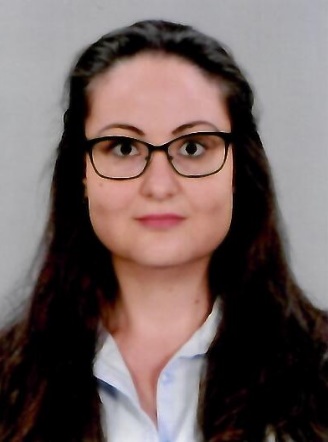 Дима Добринова ДобреваГодина на раждане - 03.12.1988Година на завършено висше /Университет/    – 17.04.2013 г.    Тема: Проучвания върху резистентността на резидентната микрофлора при пилета бройлери след въздействие с алтернативни средства с антимикробно действие 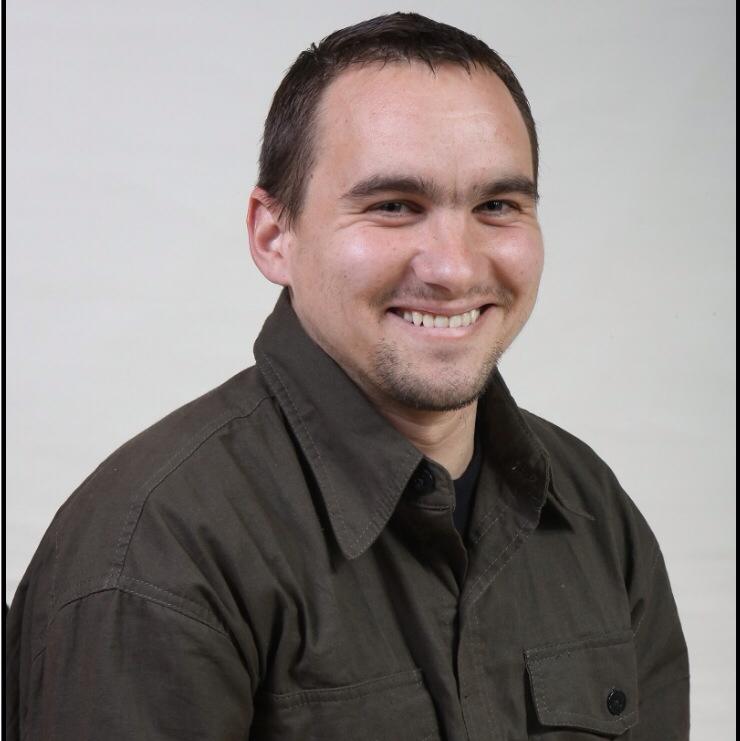 Руско Петров ПетровГодина на раждане - 16.02.1984Година на завършено висше/Университет/ – 2011 г. Тракийски университет, Ветеринарномедицински факултетТема:Видови специфики при размножаването и реинтродукцията на Ловния сокол (Falco cherrug), генетични специфика за вида.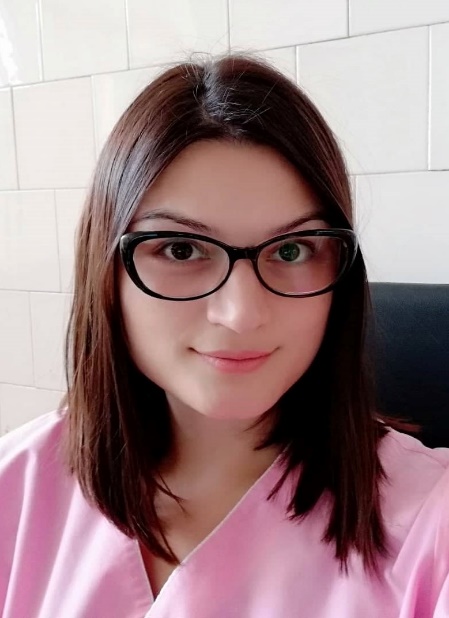 Бояна Танева ИвановаГодина на раждане – 03.11.1991г.Година на завършено висше /Университет/ – ТРУ Ветеринарен факултет 2016г.Тема:  „Сравнителни проучвания на някои схеми за криоконсервация на семенна течност от кучета”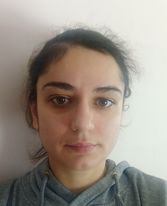 Гергана Валентинова Захариева Година на раждане – 13.05.1995Година на завършено висше /Университет/ – ТРУ Ветеринарен факултет 2019Тема: Болести на сирищника при говеда, отглеждани при високо интензивни технологии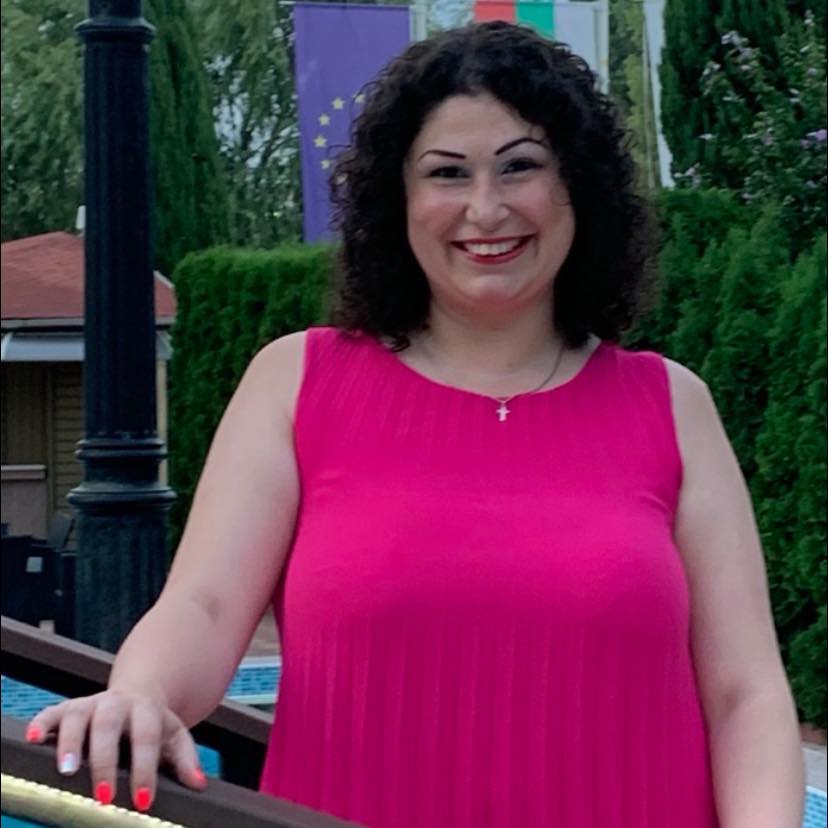 Ралица Красимирова РанковаГодина на раждане – 06.04.1986Година на завършено висше /Университет/ – ТрУ Ветеринарномедицински факултет 2011 г.Тема: Регулиране на дейностите при управление на агрохранителната верига, свързани с опазване на общественото здравеДимитър Тодоров ТанчевГодина на раждане – 13.09.1977Година на завършено висше /Университет/ –  ТрУ Ветеринарномедицински факултет  2001 г.Тема:  Опериране на базите-данни за идентификация и регистрация на селскостопанските животни като инструмент за превенция и борба със заразните болести и зоонозитеМария Валентинова ХристоваГодина на раждане – 08.01.1984Година на завършено висше /Университет/ –  Химикотехнологичен и металоргичен университет гр. София  2015 г.Тема:   Наноматериали и биосензори при откриване и идентифициране на патогенни микроорганизми Румяна Тодорова ДимитроваГодина на раждане – 30.09.1974Година на завършено висше /Университет/ – ТрУ Ветеринарномедицински факултет 1998 г.Тема:  Благосъстояние на животните, използвани в научни експерименти